.(16 counts intro/Starts 1 count before the lyrics)[S1] Side Touches, Side, Together, Fwd, Hold[S2] Side Touches, Side, Together, Back, Hold[S3] Basic NC w/ Toe Strut R-L[S4] Fwd Rock, 14R Scuff, Box Step w/ TouchNo Tags or Restarts.Please feel free to contact me if you need any further information. (hirokoclinedancing@gmail.com)(updated: 16/Jun/21)King of the Road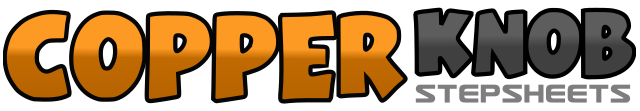 .......Count:32Wall:4Level:Absolute Beginner.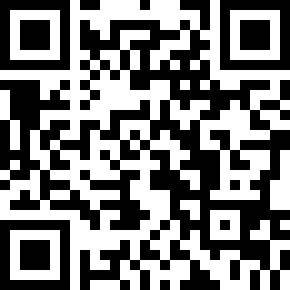 Choreographer:Hiroko Carlsson (AUS) - June 2021Hiroko Carlsson (AUS) - June 2021Hiroko Carlsson (AUS) - June 2021Hiroko Carlsson (AUS) - June 2021Hiroko Carlsson (AUS) - June 2021.Music:King of the Road - Roger Miller : (Spotify)King of the Road - Roger Miller : (Spotify)King of the Road - Roger Miller : (Spotify)King of the Road - Roger Miller : (Spotify)King of the Road - Roger Miller : (Spotify)........1 2 3 4Step R to the side, Touch L next to R, Step L to the side, Touch R next to L5 6 7 8Step R to the side, Step L together, Step forward on R, Hold1 2 3 4Step L to the side, Touch R next to L, Step R to the side, Touch L next to R5 6 7 8Step L to the side, Step R together, Step back on L, Hold1 2 3 4Touch R toe to the side, Drop R heel, Rock L behind R, Recover/cross R over L5 6 7 8Touch L toe to the side, Drop L heel, Rock R behind L, Recover/cross L over R1 2Rock forward on R, Recover weight on L3 4Make a ¼ turn left stepping forward on R, Scuff forward on L5 6 7 8Cross L over R, Step back on R, Step L to the side, Touch R next to L